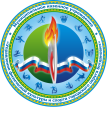 Муниципальное казенное учреждение«Управление физической культуры и спорта городского округа Богданович»Гагарина  ул., дом 32,  город Богданович, 623530тел./факс 8(34376) 5-00-20__________________________________________________________ПРИКАЗ     19.03.2020                                            		                                         № 20/1«О внесении изменении в приказ от 29.11.2018 № 237 « О создании антитеррористической комиссии  и  профилактике  экстремизма в новом составе»В  связи с кадровыми изменениями, с переименованием  спортивных учреждений и в соответствии с Постановлением Главы городского округа Богданович от 12 февраля 2016 года №181 «Об утверждении Положения об участии органов местного самоуправления городского округа Богданович в профилактике терроризма и экстремизма, а также в минимизации и (или) ликвидации последствий проявлений терроризма и экстремизма на территории городского округа Богданович», направленного на обеспечение безопасности населения и объектов, расположенных на территории городского округа БогдановичПРИКАЗЫВАЮ:1.Внести изменение в приказ от 29.11.2018г. № 237-к  п.2  читать в следующей редакции:«п 2. Создать антитеррористическую комиссию в  новом составе: Председатель комиссии - директор МКУ УФКиС ГО Богданович  Заместитель председателя комиссии - заместитель директора по АХЧ Члены комиссии:-директор МБУ СШ -директор МБУ СШ по хоккею с мячом -директор МАУ ГО Богданович «МФСЦ «Олимп» -заведующий структурным подразделением С/б «Берёзка» -заведующий структурным подразделением С/к «Колорит».-лица на которых возложены обязанности по профилактике терроризма, минимизации и (или) ликвидации последствий его проявлений в спортивных учреждениях.»3.Секретарю руководителя Николаевой А.В., ознакомить всех вышеперечисленных лиц с приказом под роспись.4.Контроль за исполнением настоящего приказа оставляю за собой.Директор МКУ УФКиС ГО Богданович 					И.А. ПриваловаС приказом ознакомлены:Заместитель директора по АХЧ___________директор МБУ СШ __________ 		директор МАУ ГО Богданович «МФСЦ «Олимп» _____________директор МБУ СШ по хоккею с мячом _____________ заведующий С/б «Берёзка» ____________заведующий С/к «Колорит».___________